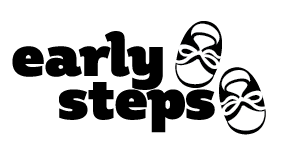 Western PanhandleExit BDI Summary Child’s Name:______________________                                  Evaluation Date:______________________DOB:_____________________________		       Provider:____________________________Age (months):_____________________		                     Start:________________________ am/pm                                                    Participants:_______________________                                  Stop:________________________ am/pm                                     		      SUMMARY: ______________________________________________________________________________________________________________________________________________________________________________________________________________________________________________________________________________________________________________________________________________________________________________________________________________________________________________________________________________________________________________________________________________________________________________________________________________________________________________________________________________________________PARENT/CAREGIVER’S NAME:____________________________________________________________PARENT/CAREGIVER’S SIGNATURE:_________________________________DATE:__________________PROVIDER SIGNATURE:_______________________________   DATE:____________________________